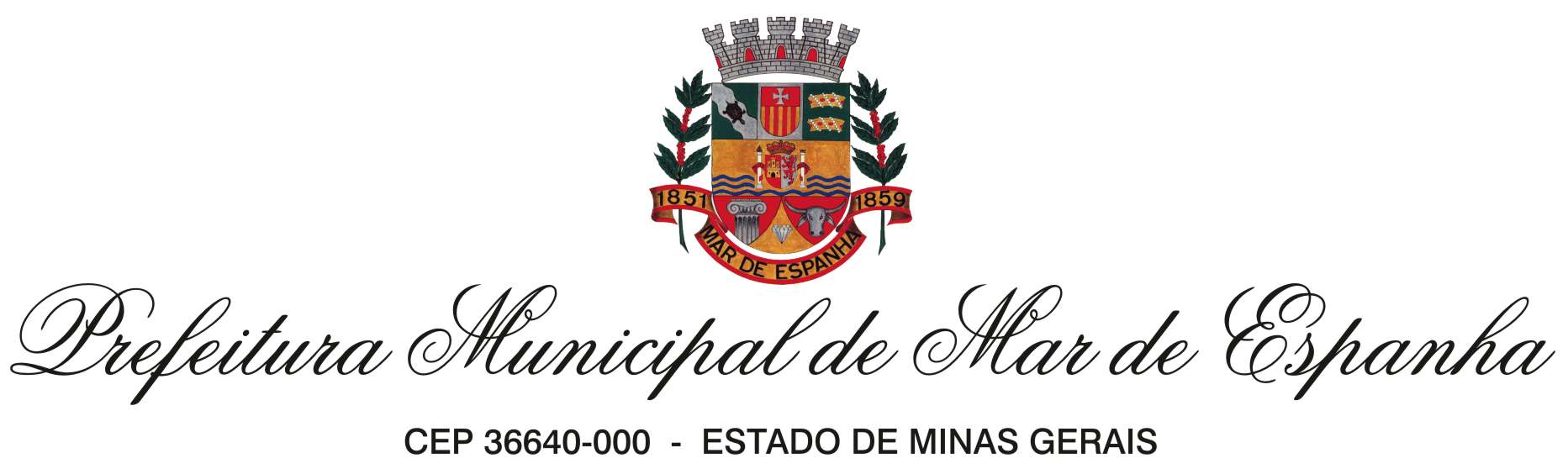 AVISO DE RETIFICAÇÃOPROCESSO DE LICITAÇÃO Nº 006/2020COCORRÊNCIA PÚBLICA Nº 001/2020                                         A Prefeitura Municipal de Mar de Espanha, torna público a retificação do edital de Concorrência 001/2020 com o objeto Concessão administrativa de uso, onerosa, de bem imóvel do Município, localizado no terminal rodoviário do município de Mar de Espanha, no centro da Cidade, especificamente o espaço ao lado de onde atualmente está localizada a Secretaria Municipal de Educação, Cultura, Esporte, Lazer e Turismo para uso de lanchonete.  Os documentos abaixo, solicitado na Regularidade Fiscal - letra (g) e (m) ficam dispensados da apresentação dos mesmos no envelope de documentações. g) Alvará de Localização do domicílio do Licitante; m) Alvará Sanitário fornecido pelo Município de MAR DE ESPANHA;O Concorrente vencedor terá o prazo de 30 dias para apresentação dos Alvarás, após a assinatura do termo de concessão.As informações poderão ser obtidas através do telefone (032) 3276-1225 ou no endereço eletrônico: licitacao@mardeespanha.mg.gov.brMar de Espanha-MG, 31de janeiro de 2020.Rafael de Souza LaniniPresidente da CPL